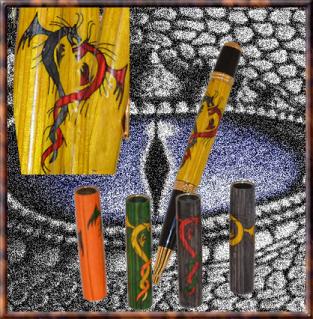 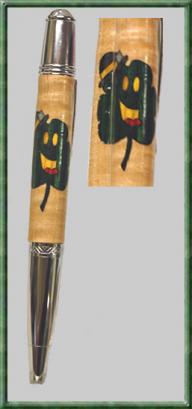 Dragon Tango  $45Shamrock  $35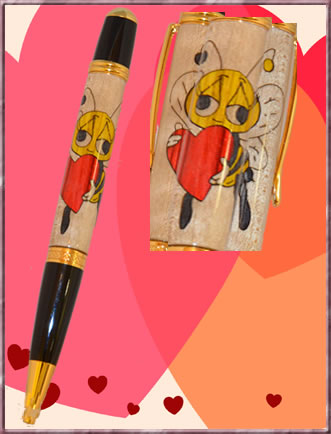 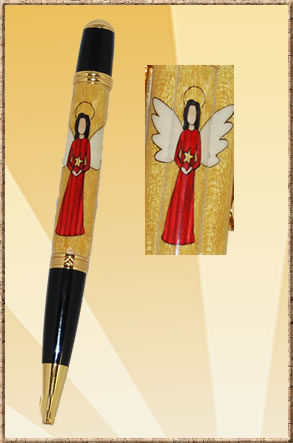 Love Bug  $42Angel  $42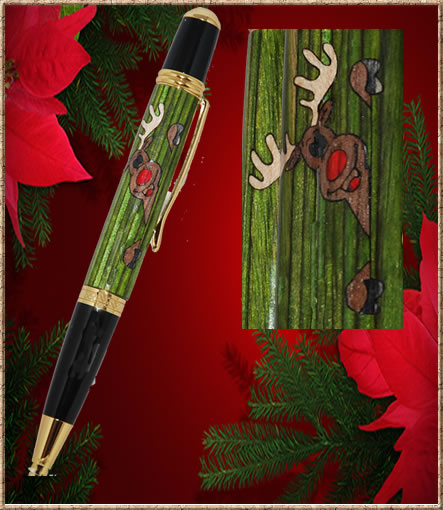 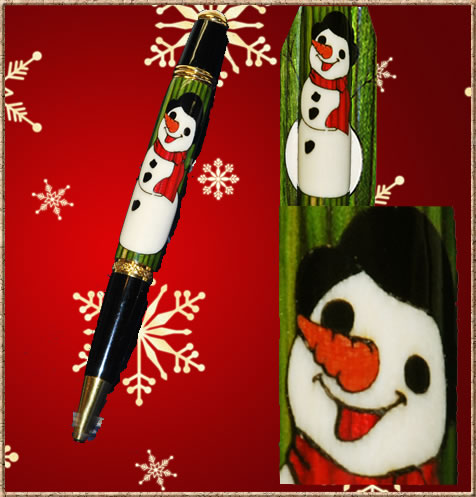 Peeking Rudy  $42Snowman  $42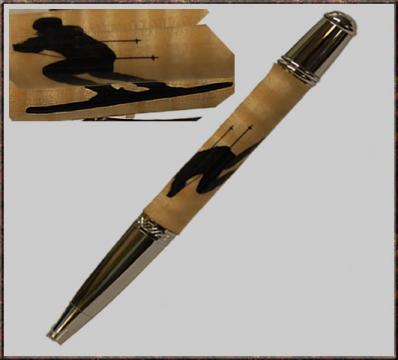 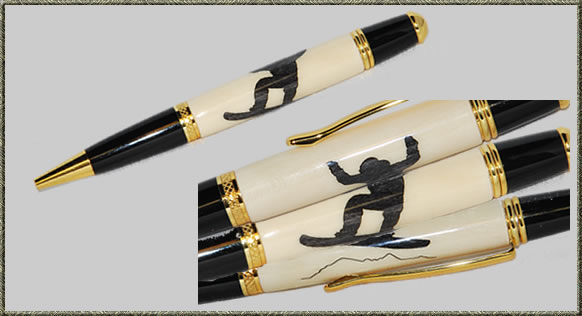 Skier  $35Snowboard  $35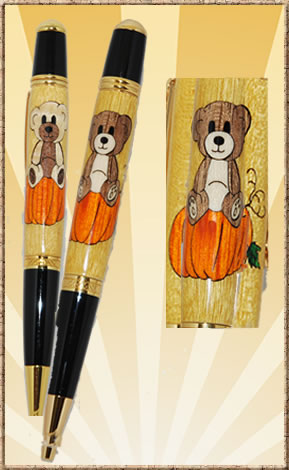 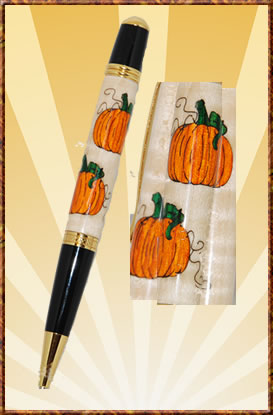 Teddy on Pumpkin  $42Pumpkins  $42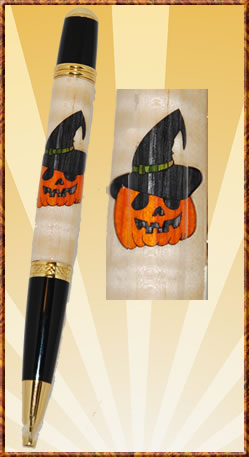 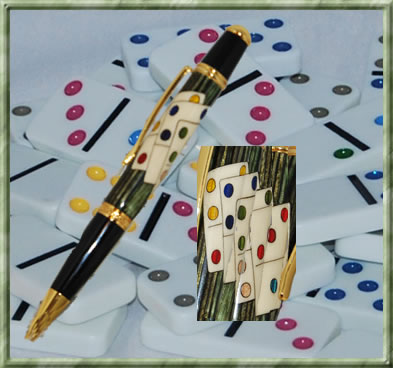 Jack o Lantern  $42Dominoes  $42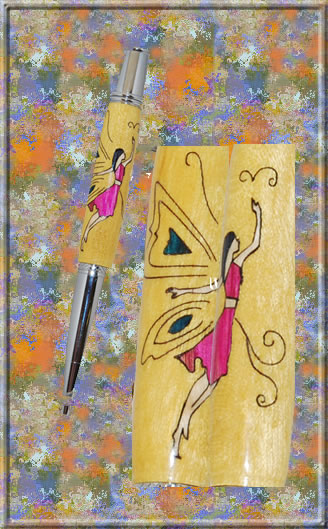 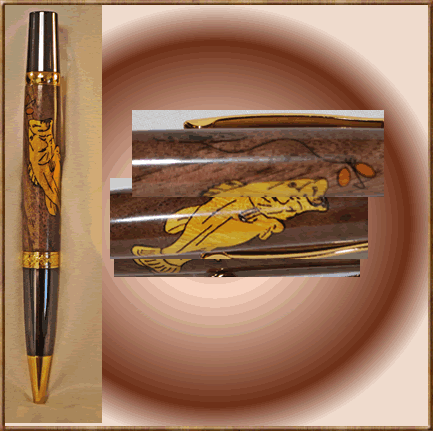 Fairy  $42Bass  $42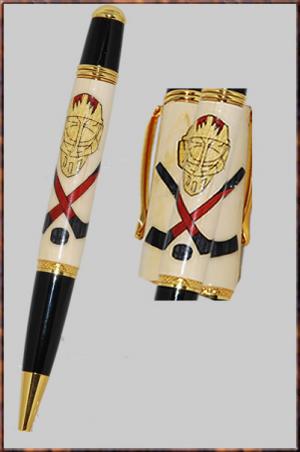 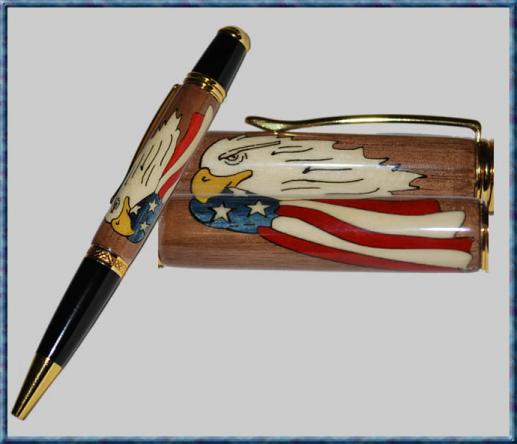 Hockey  $42Patriotic Eagle   $42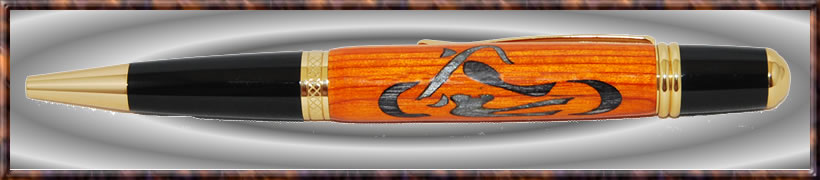 Motorcycle  $35Motorcycle  $35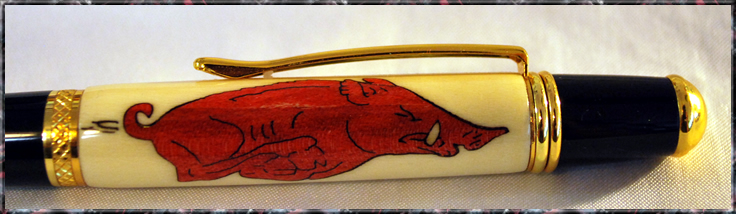 Razorback Hog  $36Razorback Hog  $36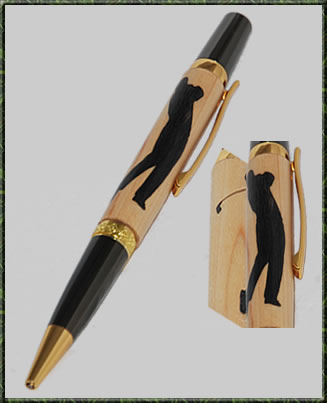 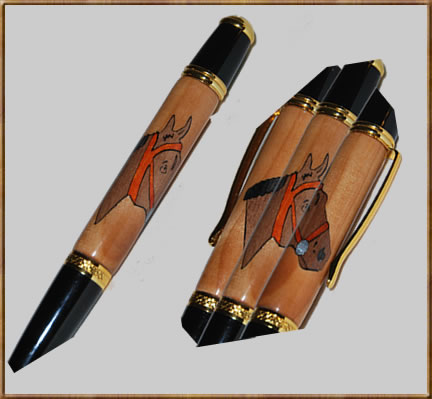 Golfer $36Horse  $37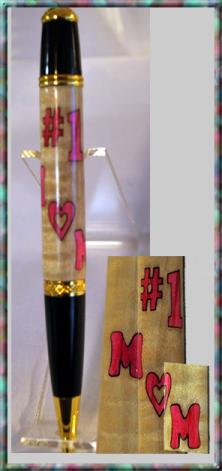 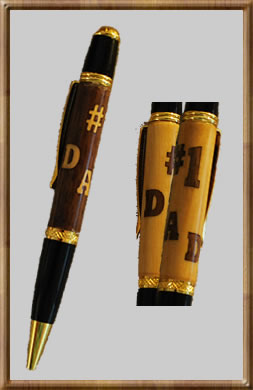 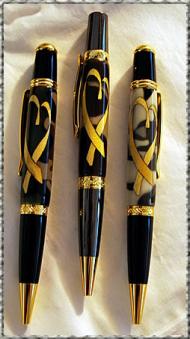 #1  M0m  or Dad  $35Military Yellow Ribbon  $40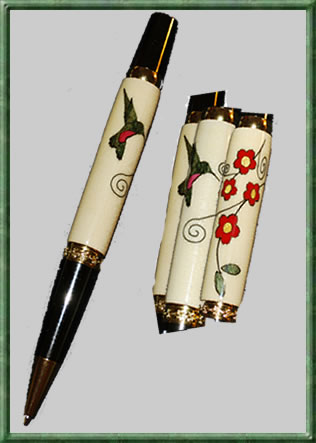 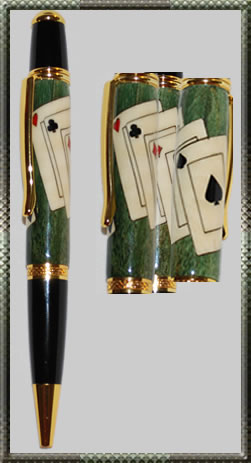 Hummingbird  $40Playing cards  $40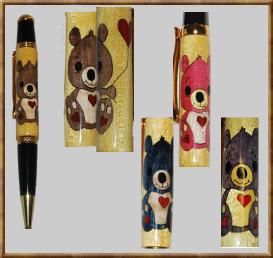 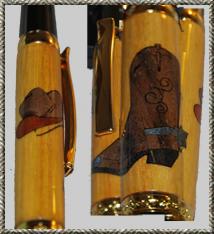 Teddy Bear  $ 40Boot and Hat  $40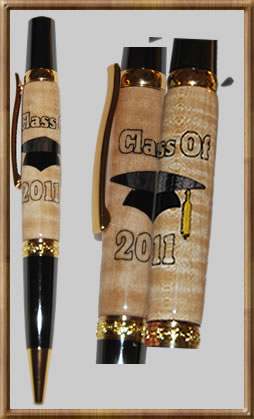 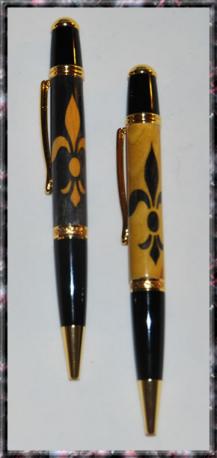 Graduate  $35FLEUR-DE-LIS  $35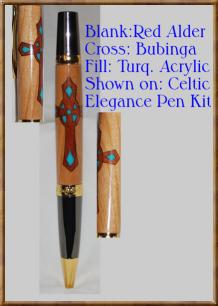 Cross w/ Turquoise   $40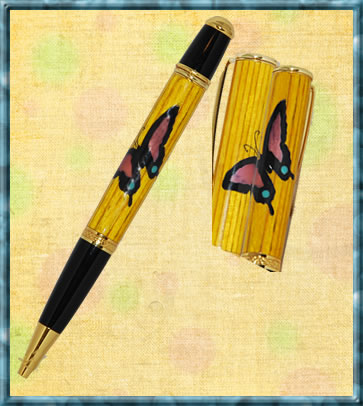 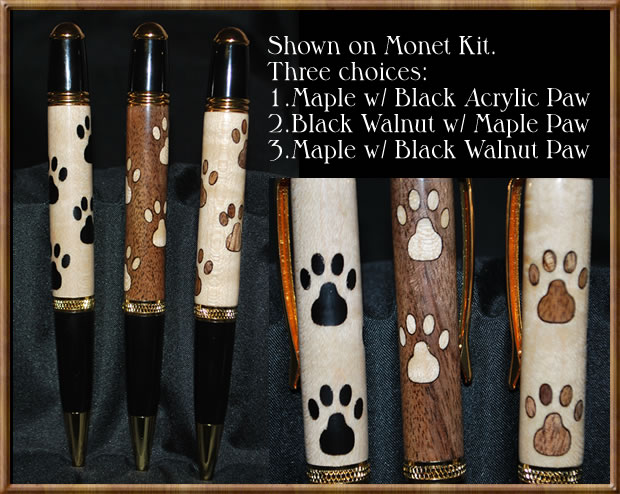 Butterfly   $40Paw Prints  $32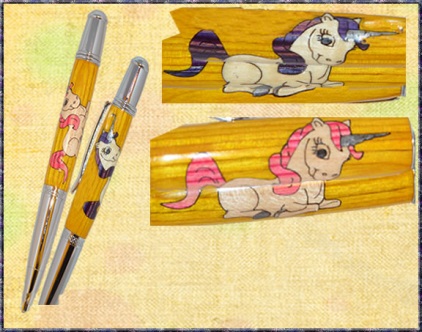 Hearts  $30Magical Unicorn  $42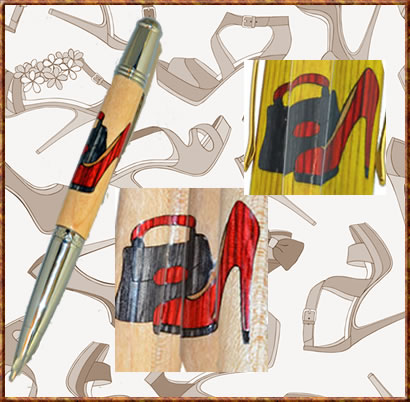 Bella-Mia  $42